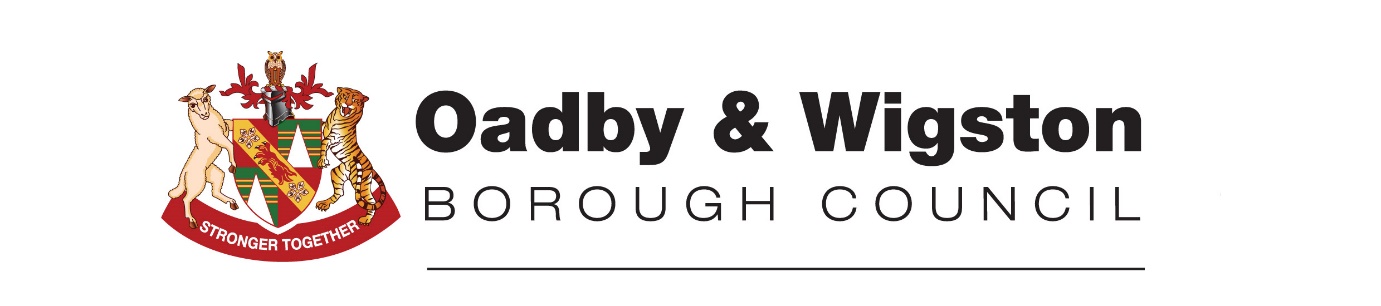 OADBY AND WIGSTON BOROUGH COUNCILCALL FOR SITES SITE SUBMISSION FORM Oadby and Wigston Borough Council (the Council) is inviting submissions of land to be considered for new developments in the Borough for the period 2031 and beyond as part of this Call for Sites public consultation.  Due to the unique nature of the Borough, the Council would welcome the submission of any suitable land parcels (no minimum site size threshold) and invite any interested parties, including local residents; businesses; landowners; developers; and, agents, to identify potential sites for consideration for development which could comprise part of the Borough’s housing and economic development land supply, post 2031. The Council is seeking the submission of all sites suitable for accommodating new development that can deliver any of the following types of development:Residential (housing) development of one dwellings or more Specialist housing provision, for example older peoples housingEmployment or mixed commercial uses RetailLeisure / community useAny other forms of developmentPlease complete all fields in the form as best you can.  If something is unknown, simply state ‘unknown’.  You will need to use a separate form for each site submitted, including a site plan for each one (1:2500 or 1:1250 scale) with the boundaries of the site clearly marked in red.Completed forms submitted via email, should be sent to planningpolicy@oadby-wigston.gov.uk  Please note all responses should be returned to the Planning Policy Team.CALL FOR SITES SITE SUBMISSION FORMCONTACT DETAILSCONTACT DETAILSCONTACT DETAILSContact NameContact NameCompany/OrganisationCompany/OrganisationAddress -Line 1Line 2Line 3Line 4PostcodePhone NumberPhone NumberEmailEmailAGENT DETAILS (Please only fill in this section if you have an agent acting on your behalf/are an agent acting on behalf of a client.  If you do not have an agent, please leave this section blank.)AGENT DETAILS (Please only fill in this section if you have an agent acting on your behalf/are an agent acting on behalf of a client.  If you do not have an agent, please leave this section blank.)AGENT DETAILS (Please only fill in this section if you have an agent acting on your behalf/are an agent acting on behalf of a client.  If you do not have an agent, please leave this section blank.)Agent NameAgent NameCompany/OrganisationCompany/OrganisationAddress -Line 1Line 2Line 3Line 4PostcodePhone NumberPhone NumberEmailEmailSITE DETAILS AND CURRENT USE(S)SITE DETAILS AND CURRENT USE(S)SITE DETAILS AND CURRENT USE(S)Name of site (if applicable)Name of site (if applicable)Address -Line 1Line 2Line 3Line 4PostcodeWard/SettlementWard/SettlementSite area (hectares)Site area (hectares)Grid reference/Location co-ordinates (eastings and northings preferable)Grid reference/Location co-ordinates (eastings and northings preferable)Current land use/character of site (Please mark all that apply)Current land use/character of site (Please mark all that apply)Adjacent land uses/character (Please mark all that apply)Adjacent land uses/character (Please mark all that apply)Current planning permissions (including reference numbers)Current planning permissions (including reference numbers)Other relevant planning history (including references if known)Other relevant planning history (including references if known)PROPOSED USESPROPOSED USESHOUSINGHOUSINGIf housing is proposed, please indicate the nature of the use (please mark all that apply)Potential capacity (estimated number of units)Estimation of existing buildings to be demolished (number of residential units or commercial floorspace in square metres etc)Estimation of mix of dwelling typesTenure (tick all likely to apply)Other (please specify below)Tenure (tick all likely to apply)Estimated density (dwellings per hectare)ECONOMICECONOMICIf economic development is proposed, please indicate the nature of the proposed use (please mark all that apply)Estimation of proposed floorspace (please specify floor area in square metres for each use proposed)Estimation of existing buildings to be demolished (number of dwellings or commercial floorspace in square metres)SUITABILITY(Please indicate if any of the following constraints are likely to affect development of the site and highlight any actions required to address them)SUITABILITY(Please indicate if any of the following constraints are likely to affect development of the site and highlight any actions required to address them)SUITABILITY(Please indicate if any of the following constraints are likely to affect development of the site and highlight any actions required to address them)Physical FactorsConstraint?If yes, please provide further detailsSuitable available access to siteTopography and landscape featuresGround conditionsContaminationAgricultural land grading (please indicate if grade 1, 2 or 3a)Landfill site/proximity to landfill siteProximity to strategic road networkProximity to day to day facilitiesUtilities infrastructure (gas, oil, water, telecoms etc)Other (please specify)Natural EnvironmentConstraint?If yes, please provide further detailsNational and local ecological designationsTrees on siteTree Preservation OrdersFlooding (Please indicate flood zone area 1, 2, 3a or 3b)Historic landscape designationsPresence of historic buildingsArchaeological or geological interestConservation Areas (If within a Conservation Area, please indicate which)Noise and pollutionImpact on neighbouring propertiesPublic rights of wayOther (please specify)Policy FactorsPolicy FactorsIs the site previously developed land? (as defined in the National Planning Policy Framework)Is the site located within Leicester Principal Urban Area (PUA)?If outside of the Leicester PUA , is the site directly adjoining the Leicester PUA boundary?AVAILABILITYAVAILABILITYAVAILABILITYAVAILABILITYWhat is your/your client’s interest in the land?What is your/your client’s interest in the land?If you are not the owner, or the site is in multiple ownership, please submit the name(s), address(es) and contact details of all owners. (Please also provide a plan showing the extent of individual land holdings – if submitting electronically, plans should be in .doc .pdf or .jpg format and less than 10Mb)If you are not the owner, or the site is in multiple ownership, please submit the name(s), address(es) and contact details of all owners. (Please also provide a plan showing the extent of individual land holdings – if submitting electronically, plans should be in .doc .pdf or .jpg format and less than 10Mb)Have the owners of all parts of the site indicated support for its development?Have the owners of all parts of the site indicated support for its development?Is there a housebuilder/developer(s) involved in the site?Is there a housebuilder/developer(s) involved in the site?If Yes, please specify name of company and nature of legal interest in the land (if more than one, please give details of each)If Yes, please specify name of company and nature of legal interest in the land (if more than one, please give details of each)Legal Constraints(Please indicate legal constraints which may affect the availability of the site.  For any identified, please provide further details, highlighting any actions required to address them).Legal Constraints(Please indicate legal constraints which may affect the availability of the site.  For any identified, please provide further details, highlighting any actions required to address them).Legal Constraints(Please indicate legal constraints which may affect the availability of the site.  For any identified, please provide further details, highlighting any actions required to address them).Legal Constraints(Please indicate legal constraints which may affect the availability of the site.  For any identified, please provide further details, highlighting any actions required to address them).ConstraintYes/NoYes/NoIf yes, please provide further detailsUnresolved multiple ownershipRansom stripsTenanciesCovenantsOther (please specify)ACHIEVEABILITYACHIEVEABILITYPlease indicate during which of the following periods work could potentially commence on the development, If any constraints have been identified, are they likely to affect the achievability/timing of the development? (If yes, please give details)Are there any viability issues which would affect the development? (If yes, please give details)Once work has commenced, how many years is it likely to take to complete the development?SITE PLANSITE PLANI confirm that I have attached a site plan (1:2500 or 1:1250 scale) with the boundaries of the site clearly marked in red.DECLARATIONI understand that all sites submitted will be considered in line with this consultation, and that my submissions will be made publically available and may be identifiable to my name / organisation.I acknowledge that I have read and accept the information and terms specified under the Data Protection and Freedom of Information Statement (see below).